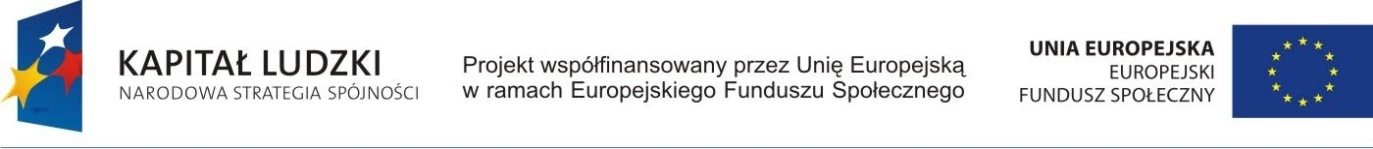   Znak sprawy 										 Zał. nr 3 FORMULARZ CENOWYData:			........................................Nazwa wykonawcy:	........................................Siedziba wykonawcy:	.......................................	Przedstawia zestawienie cenowe dla oferowanego przedmiotu zamówienia:Część I – Zakup laptopów i urządzenia wielofunkcyjnego na potrzeby realizacji zajęćWyliczoną wartość zamówienia z pozycji Ogółem należy przenieść do formularza ofertowego w odniesieniu do poszczególnych części zamówienia.Czytelne podpisy osób uprawnionych do reprezentowania wykonawcy….........................................................			…..............................................................*wypełnić właściwel.p.NazwaJedn. miaryIlośćCena jedn. netto złVAT złCena netto zł(ogółem)Cena brutto zł(ogółem)1Laptop z Windows 7– lub równoważnyszt.22Myszka do laptopaszt.23Torba do laptopaszt.24Urządzenie wielofunkcyjne szt.1RazemRazemRazemRazem